Об утверждении Правил персонифицированногофинансирования дополнительного образованиядетей в Яльчикском районеВ целях реализации мероприятий федерального проекта «Успех каждого ребенка» национального проекта «Образование», утвержденного протоколом президиума Совета при Президенте Российской Федерации по стратегическому развитию и национальным проектам от 3 сентября 2018 г. №10, на основании распоряжения Кабинета Министров Чувашской Республики от 15.08.2019г. №737-р «О внедрении системы персонифицированного финансирования дополнительного образования детей в Чувашской Республике», руководствуясь Уставом Яльчикского района Чувашской Республики, администрация Яльчикского района постановляет:Обеспечить внедрение с 1 сентября 2019 года на территории Яльчикского района модели персонифицированного финансирования дополнительного образования детей. Утвердить Правила персонифицированного финансирования дополнительного образования детей в Яльчикском районе (далее – Правила) согласно приложению.Определить отдел образования и молодежной политики администрации Яльчикского района Чувашской Республики в качестве уполномоченного органа по реализации системы персонифицированного финансирования и по исполнению программы персонифицированного финансирования.Отделу образования и молодежной политики администрации Яльчикского района обеспечить внедрение модели персонифицированного финансирования в муниципальных организациях, реализующих дополнительные общеобразовательные программы.Разместить настоящее постановление на сайте администрации Яльчикского района Чувашской Республики.Контроль за исполнением настоящего постановления возложить на первого заместителя главы администрации – начальника отдела образования и молодежной политики администрации Яльчикского района Левого Л.В.Глава администрацииЯльчикскогорайона                                                                                   Н.П.МиллинПриложение № 1                                                                                к постановлению администрации Яльчикского района                                                                                                 Чувашской Республикиот 20.08.2019 г. №511.Правила персонифицированного финансирования дополнительного образования детей в Яльчикском районеПравила персонифицированного финансирования дополнительного образования детей в Яльчикском районе (далее – Правила) регулируют функционирование системы персонифицированного финансирования (далее ПФ) дополнительного образования детей (далее – система ПФ), внедрение которой осуществляется в Яльчикском районе с целью реализации распоряжения Кабинета Министров Чувашской Республики от 15.08.2019г. №737-р и утвержденных им Правил персонифицированного финансирования дополнительного образования детей в Чувашской Республике (далее – региональные Правила). С целью обеспечения единства образовательного пространства и равенства образовательных возможностей для детей Чувашской Республики на территории Яльчикского района вводится система персонифицированного финансирования, соответствующая принципам, установленным в региональных Правилах. Настоящие Правила используют понятия, предусмотренные региональными Правилами. Персонифицированное финансирование вводится для оплаты услуг дополнительного образования по дополнительным общеобразовательным общеразвивающим программам при предоставлении данных услуг обучающимся, проживающим на территории Яльчикского района.Возраст включения ребенка в систему персонифицированного финансирования – с 5 лет до 18 лет. Сертификат в Яльчикском районе обеспечивается за счет средств бюджета Яльчикского района. Отдел образования и молодежной политики администрации Яльчикского района ежегодно до 20 декабря предшествующего года (в 2019 году – до 20 июня 2019 года) с учетом возрастных категорий детей, имеющих потребность в получении дополнительного образования, направленности образовательных программ дополнительного образования определяет максимальное число сертификатов на следующий год, номинал сертификатов и объем финансового обеспечения сертификатов, утверждает программу персонифицированного финансирования и предоставляет данные сведения оператору персонифицированного финансирования для фиксации в ИС.Муниципальный опорный центр дополнительного образования детей Яльчикского района (Муниципальное бюджетное учреждение дополнительного образования «Дом детского и юношеского творчества») обеспечивает взаимодействие с оператором персонифицированного финансирования, организационное, информационное и методическое сопровождение внедрения системы ПФ на территории Яльчикского района, включая информационно-просветительскую кампанию с родительской общественностью.Правила предоставления и использования сертификата дополнительного образования, порядок получения и использования сертификата дополнительного образования, права обучающихся в системе ПФ в Яльчикском районе соответствуют нормам, установленным региональными Правилами. Во всех вопросах, специально не урегулированных в настоящих Правилах, органы местного самоуправления Яльчикского района руководствуются региональными Правилами. Объем оплаты образовательной услуги за счет средств сертификата определяется в объеме:нормативной стоимости образовательной услуги, скорректированной пропорционально сроку, оставшемуся до завершения реализации образовательной услуги или до завершения календарного года (далее – скорректированная нормативная стоимость), в случае если скорректированная нормативная стоимость одновременно не превышает цену образовательной услуги, скорректированную пропорционально сроку, оставшемуся до завершения его реализации (далее – скорректированная цена образовательной услуги) и доступный остаток обеспечения сертификата дополнительного образования;скорректированной цены образовательной услуги, в случае если скорректированная цена образовательной услуги одновременно меньше скорректированной нормативной стоимости и не превышает доступный остаток обеспечения сертификата;доступного остатка обеспечения сертификата, в случае если доступный остаток обеспечения сертификата одновременно меньше скорректированной нормативной стоимости и скорректированной цены образовательной услуги.Оплата образовательных услуг в объемах, предусматриваемых договорами об обучении (твердыми офертами), осуществляется уполномоченной организацией, порядок выбора которой устанавливается администрацией Яльчикского района.В пределах доступного числа сертификатов для финансирования услуг, предоставляемых поставщиками, функцию по подтверждению факта формирования сертификата выполняет оператор персонифицированного финансирования или поставщик. Оператор персонифицированного финансирования ведет учет заключаемых договоров об обучении между поставщиками и обучающимися, их родителями (законными представителями), заключаемых в рамках системы ПФ, посредством отражения данной информации в ИС. Поставщики образовательных услуг, дети, достигшие возраста 14 лет, родители (законные представители) детей руководствуются порядком подачи заявлений на обучение, заявлений о получении сертификата дополнительного образования, порядком заключения и расторжения договоров об обучении, установленными региональными Правилами.Порядок использования сертификата для обучения по дополнительным общеразвивающим программам, порядок оплаты образовательной услуги за счет средств сертификата определяются региональными Правилами и муниципальными нормативно-правовыми актами администрации Яльчикского района.	Чӑваш РеспубликиЕлчӗк районӗЕлчӗк районадминистрацийӗЙЫШӐНУ2019 ҫ. августăн    20-мӗшӗ №511   Елчӗк ялӗ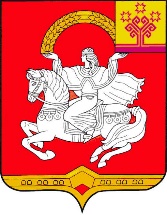 Чувашская  РеспубликаЯльчикский районАдминистрацияЯльчикского районаПОСТАНОВЛЕНИЕ«20» августа 2019 г. №511  село Яльчики